Form 3                         Worker Safety Plan	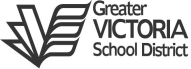 Worker Safety Plan Review(to be completed following the review of the original Worker Safety Plan on reverse of this page)Additional Notes Relevant to Review:Copies to: Associate Superintendent (via e-mail)   P/VP or Supervisor (to be shared with JOHS Committee) HR (cmerner@sd61.bc.ca)   District Behavioral Consultant (dmarchant@sd61.bc.ca)   Worker (redacted)File this completed form, in a binder, in a secure location in the administrator’s office.Worker Details:Worker Details:Worker Details:Committee Members Responsible for Plan Creation:Committee Members Responsible for Plan Creation:Committee Members Responsible for Plan Creation:Committee Members Responsible for Plan Creation:Committee Members Responsible for Plan Creation:Committee Members Responsible for Plan Creation:Committee Members Responsible for Plan Creation:Name of Worker:      Name of Worker:      Name of Worker:      P/VP or Supervisor:      P/VP or Supervisor:      P/VP or Supervisor:      P/VP or Supervisor:      P/VP or Supervisor:      P/VP or Supervisor:      P/VP or Supervisor:      Worksite:       Worksite:       Worksite:       Worker:       Worker:       Worker:       Worker:       Worker:       Worker:       Worker:       Work Assignment:       Work Assignment:       Work Assignment:       JOHS Worker Rep:       JOHS Worker Rep:       JOHS Worker Rep:       JOHS Worker Rep:       JOHS Worker Rep:       JOHS Worker Rep:       JOHS Worker Rep:       Received First Aid:  Yes   NoSaw a Physician:   Yes    NoReceived First Aid:  Yes   NoSaw a Physician:   Yes    NoReceived First Aid:  Yes   NoSaw a Physician:   Yes    NoDate:       Date:       Date:       Date:       Date:       Date:       Date:       Incident Caused by: Student:       Incident Caused by: Student:       Incident Caused by: Student:       Incident Caused by: Student:       Incident Caused by: Student:       Incident Caused by: Student:       School:       School:       School:       School:        Parent/Guardian:        Parent/Guardian:        Parent/Guardian:        Parent/Guardian:        Parent/Guardian:        Parent/Guardian:        Parent/Guardian:       Phone number:       Phone number:       Phone number:        Other:       Other:       Other:       Other:       Other:       Other:       Other:      Phone number:       Phone number:       Phone number:       Incident Witnessed by:Incident Witnessed by:Incident Witnessed by:Incident Witnessed by:Incident Witnessed by:Incident Witnessed by:Incident Witnessed by:Incident Witnessed by:Incident Witnessed by:Incident Witnessed by:Description of Hazard/Incident:Description of Hazard/Incident: First time occurrence First time occurrence First time occurrence First time occurrence First time occurrence Follow-up to previous occurrence Follow-up to previous occurrence Follow-up to previous occurrenceRoot Cause(s):Root Cause(s):Root Cause(s):Root Cause(s):Root Cause(s):Root Cause(s):Root Cause(s):Root Cause(s):Root Cause(s):Root Cause(s):Corrective Actions to Address Hazard/Incident:Corrective Actions to Address Hazard/Incident:Corrective Actions to Address Hazard/Incident:Corrective Actions to Address Hazard/Incident:Corrective Actions to Address Hazard/Incident:Corrective Actions to Address Hazard/Incident:Corrective Actions to Address Hazard/Incident:Corrective Actions to Address Hazard/Incident:Corrective Actions to Address Hazard/Incident:Corrective Actions to Address Hazard/Incident:ActionActionActionActionPerson ResponsiblePerson ResponsiblePerson ResponsiblePerson ResponsibleImplementation DateStatus Upon Review1.2.3.4.5.6.Committee Member Sign-Off:P/VP or Supervisor:  Worker:  Worker Rep:Committee Member Sign-Off:P/VP or Supervisor:  Worker:  Worker Rep:Committee Member Sign-Off:P/VP or Supervisor:  Worker:  Worker Rep:Committee Member Sign-Off:P/VP or Supervisor:  Worker:  Worker Rep:Committee Member Sign-Off:P/VP or Supervisor:  Worker:  Worker Rep:Scheduled Review Date:      -Ensure first review is conducted, 1 month after incident and at the beginning of each school year thereafter-Please note any review changes to plan on reverse side of this page.Scheduled Review Date:      -Ensure first review is conducted, 1 month after incident and at the beginning of each school year thereafter-Please note any review changes to plan on reverse side of this page.Scheduled Review Date:      -Ensure first review is conducted, 1 month after incident and at the beginning of each school year thereafter-Please note any review changes to plan on reverse side of this page.Scheduled Review Date:      -Ensure first review is conducted, 1 month after incident and at the beginning of each school year thereafter-Please note any review changes to plan on reverse side of this page.Scheduled Review Date:      -Ensure first review is conducted, 1 month after incident and at the beginning of each school year thereafter-Please note any review changes to plan on reverse side of this page.Worker Details:Worker Details:Worker Details:Worker Details:Worker Details:Worker Details:Committee Members Reviewing Safety Plan:Committee Members Reviewing Safety Plan:Committee Members Reviewing Safety Plan:Committee Members Reviewing Safety Plan:Committee Members Reviewing Safety Plan:Committee Members Reviewing Safety Plan:Committee Members Reviewing Safety Plan:Committee Members Reviewing Safety Plan:Name of Worker:Name of Worker:Name of Worker:P/VP or Supervisor:P/VP or Supervisor:P/VP or Supervisor:P/VP or Supervisor:P/VP or Supervisor:Worksite:Worksite:Worksite:Worker:Work Assignment:Work Assignment:Work Assignment:Work Assignment:JOHS Worker Rep:JOHS Worker Rep:JOHS Worker Rep:JOHS Worker Rep:Review Date:Review Date:Original Corrective Actions (OCA) Review:  (see reverse of this page for OCA’s)Original Corrective Actions (OCA) Review:  (see reverse of this page for OCA’s)Original Corrective Actions (OCA) Review:  (see reverse of this page for OCA’s)Original Corrective Actions (OCA) Review:  (see reverse of this page for OCA’s)Original Corrective Actions (OCA) Review:  (see reverse of this page for OCA’s)Original Corrective Actions (OCA) Review:  (see reverse of this page for OCA’s)Original Corrective Actions (OCA) Review:  (see reverse of this page for OCA’s)Original Corrective Actions (OCA) Review:  (see reverse of this page for OCA’s)Original Corrective Actions (OCA) Review:  (see reverse of this page for OCA’s)Original Corrective Actions (OCA) Review:  (see reverse of this page for OCA’s)Original Corrective Actions (OCA) Review:  (see reverse of this page for OCA’s)Original Corrective Actions (OCA) Review:  (see reverse of this page for OCA’s)Original Corrective Actions (OCA) Review:  (see reverse of this page for OCA’s)Original Corrective Actions (OCA) Review:  (see reverse of this page for OCA’s)OCA#OCAImplementedOCAOngoingOCAOngoingOCAOngoingReview Notes regarding Status of OCAReview Notes regarding Status of OCAReview Notes regarding Status of OCAReview Notes regarding Status of OCAReview Notes regarding Status of OCAReview Notes regarding Status of OCAReview Notes regarding Status of OCAPerson ResponsiblePerson Responsible1.2.3.4.Additional Corrective Actions Required:Additional Corrective Actions Required:Additional Corrective Actions Required:Additional Corrective Actions Required:Additional Corrective Actions Required:Person ResponsiblePerson ResponsiblePerson ResponsibleImplementationDateImplementationDateImplementationDateImplementationDateTo be Reviewed on1.2.3.4.5.6.Committee Member Sign-Off Plan does not need further revisionP/VP or Supervisor:   Plan requires ongoing monitoringWorker:JOHS Worker Rep: Plan was revised, further Review Date scheduled for:        Plan no longer required, as of      